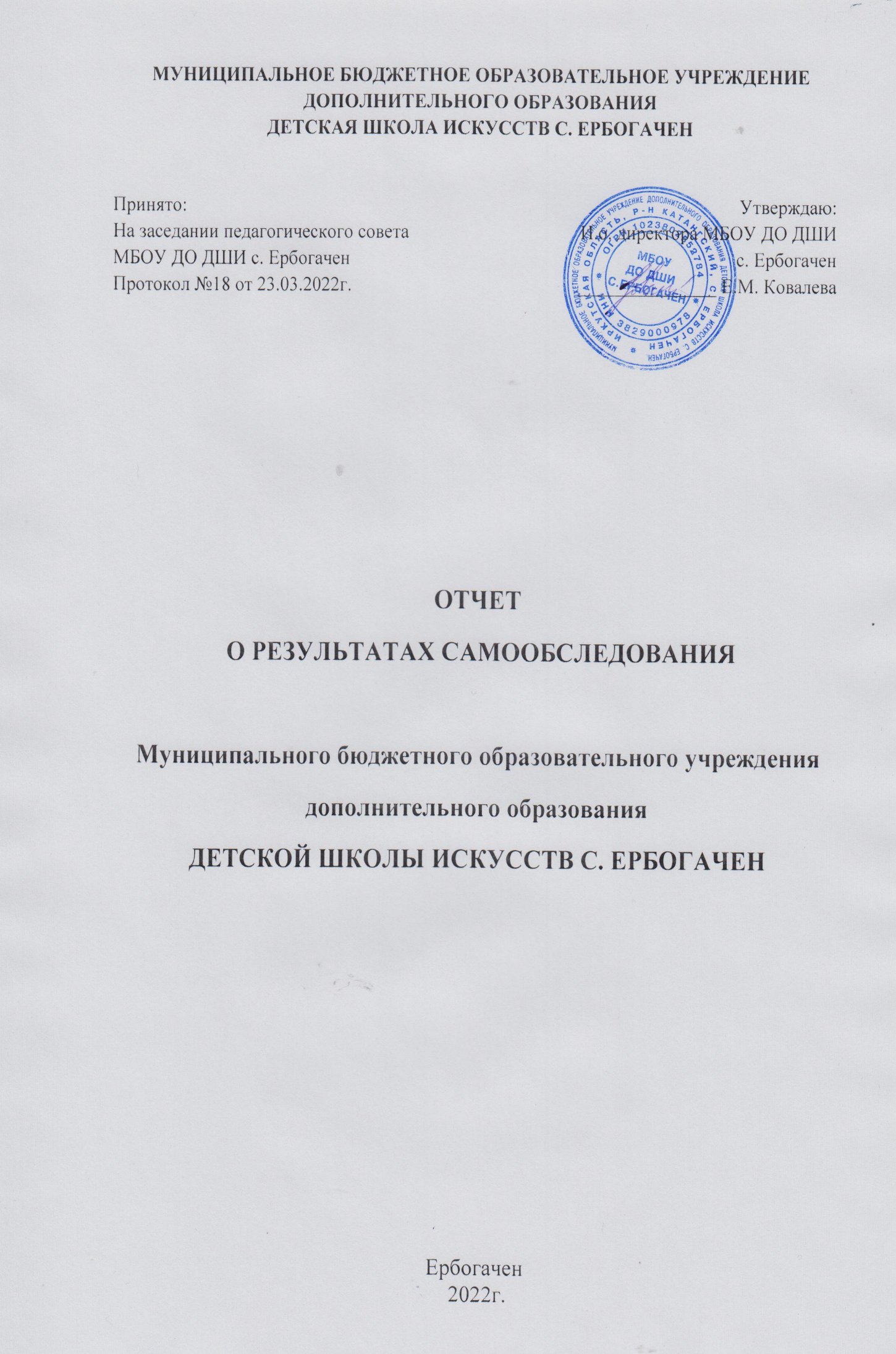 СодержаниеПояснительная запискаI раздел Анализ деятельности учреждения:1. Общие сведения об учреждении2. Структура образовательного учреждения и система его управления3. Образовательная деятельность4. Организация учебного процесса5. Итоговая аттестация выпускников6. Оценка кадрового обеспечения7. Оценка учебно-методического, библиотечно-информационного обеспечения 8. Материально-техническая база9. Функционирование внутренней системы оценки качества образованияII раздел ПОКАЗАТЕЛИ ДЕЯТЕЛЬНОСТИ МБОУ ДО ДШИ с. Ербогачен, ПОДЛЕЖАЩЕЙ САМООБСЛЕДОВАНИЮПояснительная запискаОтчет о результатах самообследования деятельности муниципального бюджетного образовательного учреждения дополнительного образования Детская Школа Искусств с. Ербогачен (далее – Учреждение) сформирован на основе проведённого самообследования деятельности учреждения по состоянию на 31.12.2021 г. Самообследование МБОУ ДО ДШИ с. Ербогачен проводилось в соответствии с Порядком проведения самообследования образовательной организации, утвержденного приказом от 14.06.2013г. № 462 «Об утверждении Порядка проведения самообследования образовательной организации», приказом Министерства образования и науки Российской Федерации от 10.12.2013 года № 1324 «Об утверждении показателей деятельности образовательной организации, подлежащей самообследованию», Федерального закона «Об образовании» от 29.12.2012 № 273 - ФЗ, внутренними локальными актами ДШИ.Целями проведения самообследования являются обеспечение доступности и открытости информации о деятельности школы, а также подготовка отчета о результатах самообследования. В ходе самообследования изучены следующие документы: нормативно-правовые, учебный план и рабочие программы, годовой календарный учебный график, расписание занятий, классные журналы, материалы об учебно-методическом, информационном, материально-техническом и кадровом обеспечении, планы и отчёты образовательного учреждения за 2021-2022 учебный год. При самообследовании анализировались:организационно-правовое обеспечение образовательной деятельности;структура и система управления;образовательная деятельность;воспитательная деятельность;концертно - конкурсная, выставочная деятельность;методическая работа;кадровое обеспечение образовательного процесса по заявленным образовательным программам (качественный состав педагогических кадров);учебно-методическая литература и иные библиотечно-информационные ресурсы и средства обеспечения образовательного процесса, необходимых для реализации образовательных программ;материально-техническая база ДШИ (обеспеченность образовательногопроцесса необходимым оборудованием);функционирование внутренней системы оценки качества образования.Произведен анализ показателей деятельности учреждения как организации, подлежащей самообследованию, утвержденных Приказом Минобрнауки РФ от 10.12.2013 г. №1324, с учетом информационно статистических данных за 2021календарный год. Отчет состоит из двух разделов.I раздел Анализ деятельности учрежденияII раздел ПОКАЗАТЕЛИ ДЕЯТЕЛЬНОСТИ МБОУ ДО ДШИ с. Ербогачен, ПОДЛЕЖАЩЕЙ САМООБСЛЕДОВАНИЮI раздел Анализ деятельности учреждения1. Общие сведения об учрежденииПолное и сокращенное наименование образовательного учреждения в соответствии с уставом: муниципальное бюджетное образовательное учреждение дополнительного образования Детская Школа Искусств с. Ербогачен,Сокращенное: МБОУ ДО ДШИ с. ЕрбогаченОрганизационно-правовая форма: муниципальные бюджетные учрежденияТип: организация дополнительного образованияВид: детская школа искусствЮридический адрес: 666611, Иркутская область, Катангский район, с. Ербогачен, ул. Первомайская, 17Тел./факс: 8(39560)21325Е-mail: katanga_dshi@mail.ruАдрес сайта дши-ербогачен.катанга-обр.рфДиректор: Кутарова Ульяна ВикторовнаИ.о.директора: Ковалева Екатерина МихайловнаУчредитель образовательного учреждения: администрация муниципальногообразования «Катангский район»Лицензия № 11369, выдана 16 ноября 2021г., Службой по контролю и надзору в сфере образования Иркутской области. Муниципальное бюджетное учреждение дополнительного образования Детская Школа Искусств с. Ербогачен передано с 01 января 2014 года по подведомственности в МОО администрации МО «Катангский район».Основной целью работы МБОУ ДО ДШИ с. Ербогачен является формирование общей культуры детей, воспитание гармонично развитой и эстетически грамотной личности. Задачи, поставленные перед школой на 2022 год, включают в себя следующий ряд направлений:педагогическая и психологическая помощь учащимся в их индивидуальном творческом развитии;продолжение работы по формированию читательской грамотности обучающихся, совместно с общеобразовательными школами района, путем проведения тематических уроков, участие в конкурсах муниципального уровня;продолжить развитие этнокультурного компонента. Для этого открыть в летний период профильную смену по декоративно-прикладному искусству этнокультурной направленности. По итогам провести мероприятия (например, организовать выставку);охват дополнительным образованием детей с ОВЗ должен быть больше по сравнению с прошлым годом. Привести в соответствие здание ДШИ для приема детей-инвалидов (строительство теплого туалета, установка пандусов, приобретение необходимого оборудования);развитие и стимулирование творческой активности детей, реализация их         индивидуальных наклонностей;работа с талантливыми детьми;подготовка детей к дальнейшему профессиональному развитию и развитие умения использовать приобретённый опыт;сохранение и передача традиций российского профессионального образования в области культуры и искусства;начальная подготовка профессиональных и творческих кадров в сфере искусства и культуры;продолжить работу в соответствии с новыми СанПиН против борьбы с новой коронавирусной инфекцией;повышение квалификации, аттестации педагогических работников;внедрение наставничества в дополнительное образование;активизировать профориентационную работу;создать резерв управленческих и педагогических кадров;организация досуга и занятости детей.Роль ДШИ в приобщении к искусству и культуре детско-юношеского населения села значительна. ДШИ с. Ербогачен ведет культурно-просветительную деятельность, организует досуг населения села. Концертные выступления учащихся и преподавателей всегда тепло принимаются аудиторией. Формы работы многообразны и включают в себя выступления на мероприятиях различного уровня. В школе ведётся работа с родителями. Также с конца 2016 года проводятся мастер – классы для взрослого населения.Школа реализует обучение по:Предпрофессиональным программамПрограммам художественно - эстетической направленности.Выше перечисленное составляет концептуальную основу дополнительного образования, которая соответствует главным принципам гуманистической педагогики: признание уникальности и самоценности человека, его права на самореализацию, личностно-равноправную позицию преподавателя и учащегося, ориентированность на его интересы.   Взаимоотношения межу участниками образовательного процесса регламентируются Уставом, договором и локальными актами Учреждения.   Учреждение является юридическим лицом, имеет самостоятельный баланс, лицевые счета, открытые в установленном порядке, печать с полным наименованием, необходимые для осуществления деятельности штампы и бланки.   Учреждение от своего имени может приобретать и осуществлять имущественные и личные неимущественные права, выполнять обязанности, быть истцом и ответчиком в суде в соответствии с законодательством РФ.Основные направления работы:- повышение качества образования;- совершенствование методической деятельности и повышение профессионализма педагогов через систему курсовой подготовки;- укрепление материально-технической базы;- развитие концертно-просветительской деятельности школы.2. Структура образовательного учреждения и системаего управления  Система управления ДШИ строится на принципах единоначалия и самоуправления, гласности, сочетает в себе полномочия администрации школы и Учредителя образовательной организации, что обеспечивает полноценное функционирование в режиме всех звеньев» школы в целом.Деятельность коллегиальных органов управленияВ МБОУ ДО ДШИ с. Ербогачен коллегиальный орган управления - Педагогический совет. Деятельность педагогического совета регламентируется Положением о педагогическом совете, утверждённым приказом директора.Педагогический совет - постоянно действующий коллегиальный орган управления ДШИ, организованный в целях совершенствования образовательной деятельности, повышения профессионального уровня педагогических работников. В состав Педагогического совета входят директор ДШИ, педагогические работники ДШИ (далее - члены Педагогического совета). Члены Педагогического совета входят в состав Педагогического совета с момента заключения трудового договора и до прекращения его действия.Задачами Педагогического совета являются:- определение направлений образовательной деятельности ДШИ;- внедрение в практику работы ДШИ достижений педагогической науки, передового педагогического опыта;- повышение профессионального уровня, развитие творческой активности педагогических работников.Функции Педагогического совета:- организует изучение и обсуждение нормативных правовых документов в области образования;- принимает локальные акты ДШИ, касающиеся образовательной деятельности, решает вопросы о внесении в них необходимых изменений;- обсуждает и принимает годовой план работы ДШИ;- обсуждает и принимает методическое обеспечение, образовательные технологии по реализуемым образовательным программам;- выбирает средства обучения, необходимые для организации образовательнойдеятельности;- рассматривает вопросы о создании необходимых условий для охраны и укрепления здоровья, обучения, учащихся в соответствии с установленными нормами;- осуществляет анализ результатов образовательной деятельности, достижения целевых ориентиров дополнительного образования обучающихся ДШИ;- заслушивает отчеты о ходе реализации образовательных программ, самообразовании педагогических работников;- организует выявление, обобщение, распространение, внедрение передовогопедагогического опыта среди педагогических работников ДШИ;- рассматривает вопросы дополнительного профессионального образованияпедагогических работников ДШИ;- заслушивает доклады представителей организаций и учреждений, взаимодействующих с ДШИ по вопросам образования и оздоровления воспитанников;- контролирует выполнение ранее принятых решений Педагогического совета;- обсуждает и принимает отчёт о результатах самообследования;- рассматривает иные вопросы в соответствии с законодательством Российской Федерации.    Педагогический совет имеет право: участвовать в управлении ДШИ и направлять предложения и заявления в адрес директора ДШИ. Каждый член Педагогического совета имеет право: выдвигать на обсуждение Педагогического совета любой вопрос, касающийся образовательной деятельности, если его предложение поддержит не менее 1/3 членов педагогического совета; при несогласии с решением Педагогического совета высказывать свое мотивированное мнение, которое должно быть занесено в протокол Педагогического совета.   Председателем Педагогического совета является директор ДШИ. Председатель Педагогического совета: организует деятельность Педагогического совета; информирует членов Педагогического совета о предстоящем заседании; организует подготовку и проведение заседания Педагогического совета; определяет повестку дня Педагогического совета.Заседания Педагогического совета созываются в соответствии с планом работы школы на учебный год. Тематика педсоветов обозначается в годовом плане ДШИ. При необходимости в него вносятся дополнения и уточнения.        Общее собрание трудового коллектива работает совместно с руководством ДШИ и другими органами самоуправления Учреждения. Общее собрание трудового коллектива осуществляет общее руководство ДШИ. Решения общего собрания ТК, принятые в пределах его компетенции являются обязательными для исполнения всеми работниками ДШИ. О решениях, принятых общим собранием ТК, ставятся в известность все работники. Одной из функций является: обсуждение коллективного договора руководства и работников, выдвижение представителей трудового коллектива для участия в комиссии по ведению коллективных переговоров и подготовке проекта коллективного договора, которая создается для решения вопросов заключения, изменения и дополнения коллективного договора. Структура МБОУ ДО ДШИ с. ЕрбогаченАдминистративное управление осуществляет директор. Директор осуществляет управление учреждением в соответствии с Конституцией РФ, Федеральными законами, нормативно-правовыми актами Российской Федерации, Указами Президента РФ, правовыми актами органов местного самоуправления, правилами и нормами охраны труда, техники безопасности и противопожарной защиты, Уставом ДШИ и локальными правовыми актами, трудовыми договорами. Основной функцией директора является координация действий всех участников образовательного процесса через ПедагогическийСовет, общее собрание ТК, общее родительское собрание. Также основныминаправлениями  его  деятельности  являются:  организация  учебно-воспитательногопроцесса в ДШИ, руководство им и контроль, руководство деятельностьюпедагогического коллектива; обеспечение режима работы, соблюдение норм и правил в учебном и воспитательном процессе.В своей образовательной политике школа основывается на соблюдении следующихнормативно-правовых актов: Конвенции о правах ребёнка; Конституции РФ; Федерального закона №273 от 29.12.2012г. «Об образовании» РФ; Устава школы;В МБОУ ДО ДШИ с. Ербогачен разработаны и утверждены следующиенормативные документы, регламентирующие деятельность школы:1) положение о правилах приема детей, а также положение о правилах приема детей по персонифицированному финансированию;2) положение о порядке перевода, отчисления и восстановления обучающихся;3) положение о порядке оформления возникновения и прекращения отношений между МБОУ ДО ДШИ с. Ербогачен и обучающимися и (или) их родителями (законными представителями);4) положение о форме, периодичности и порядке текущего контроля успеваемости обучающихся, итоговой аттестации обучающихся;5) положение о системе оплаты труда6) правила внутреннего трудового распорядка7) правила внутреннего распорядка обучающихся8) Режим занятий обучающихсяНоменклатурная документация присутствует, соответствующе и своевременнозаполняется:В трудовых книжках сделаны соответствующие записи, также на всех работников ОУ ведутся электронные трудовые книжкиВ  личных  делах  сотрудников  присутствуют  необходимые  документы: трудовые договоры, должностные инструкции, копии дипломов, сведения о повышении квалификации. Личные дела обучающихся содержат необходимые сведения, своевременно пополняются информацией об успеваемости обучающихся.Ведутся книги приказов.Собственная нормативная и организационно-распорядительная документация, локальные акты, регламентирующие образовательный процесс, соответствуют законодательству РФ.Выводы: В целом система управления ДШИ достаточна и эффективна для обеспечения выполнения функций учреждения в сфере дополнительного образования в соответствии с действующим законодательством Российской Федерации.3. Образовательная деятельностьОбразовательная деятельность в ДШИ осуществляется в соответствии с действующим законодательством РФ, Законом «Об образовани в РФ», Уставом ДШИ. Регламентируют деятельность локальные акты: Положения, Правила, Порядок и др.        Целью образовательной деятельности является обучение детей и подростков по дополнительным образовательным программам в сфере искусств, раскрытие, развитие и реализация творческих способностей обучающихся, а также предпрофессиональная подготовка детей, проявивших способности и мотивацию к дальнейшему образованию в  области искусств.Режим работы учреждения: шестидневная рабочая неделя. Занятия проводятся согласно графиков учебного процесса. Образовательные программы реализуются в рамках муниципального задания, сформированного и утвержденного Учредителем. Также в 2020 г. введено четыре кружка «Хор», «Лепка», «Умелые ручки», «Фотокружок» по персонифицированному финансированию. Наполняемость групп не менее 70 %.Вывод: все образовательные программы остаются востребованными. Сохраняется необходимость привлечения педагогических кадров на музыкальное отделение, тогда будет привлечено больше детей по программам в области музыкального искусства.Образовательный процесс организован в соответствии с Учебным планом школы, реализовывается и выполняется не в полном объеме по причине нехватки педагогических работников на музыкальном отделении. В целях выявления одаренных детей в раннем возрасте, создания условий для их художественного образования, ДШИ реализует дополнительную общеразвивающую программу «Умелые ручки», в том числе в предшкольной подготовке с детьми дошкольного возраста.Сведения об учащихся:СОСТАВ ОБУЧАЮЩИХСЯ ПО ОТДЕЛЕНИЯМв 2021-2022 УЧЕБНОМ ГОДУ:Музыкальное отделение:Кружок «Хор» – 19 обучающихсяХудожественное отделение - 65 обучающихсяФотокружок - 15 обучающихсяКружок «Умелые ручки» для детей от 5 до 6 лет – 23 обучающихсяКружок «Лепка» - 14 человекСоциальный состав обучающихся:многодетные семьи – 11 человекодинокая мать (отец) – 5 человекУровень обученности - 100%;Качество обученности - 85 %.Вывод: контингент обучающихся в 2021 году незначительно увеличился по сравнению с предыдущими годами, что соответствует значению целевого показателя по перспективному развитию детских школ искусств на 2019-2021 гг. Изменился возрастной состав обучающихся, появились дети от 5 до 6 лет дошкольники (в предыдущие годы набор данных групп не велся). В настоящее время в Учреждении реализуется 11 образовательных программ, направления которых позволяют изучать основные виды искусств: изобразительное искусство, музыку, дизайн. Сохранение физического и психического здоровья обучающихсяПедагогический коллектив школы ведет большую работу по реализации здоровье сберегающих технологий при осуществлении учебно-воспитательного процесса. Эта работа включает в себя:-соблюдение правил СанПиНа при составлении расписания, при организации режима работы школы, особенно соблюдение новых требований СанПиН в условиях распространения новой коронавирусной инфекции;- выполнение гигиенических требований;-организация питьевого режима;-применение здоровье сберегающих технологий в образовательном процессе - соблюдение дозировки домашних заданий;Преподаватели школы выстраивают уроки в соответствии с требованиями здоровье сберегающих технологий. На уроке применяют следующие виды и методы работы:1. Создают благоприятную обстановку и гигиенические условия в классе; температура и свежий воздух, освещение класса и классной доски;2. Чередуют различные виды учебной деятельности: опрос, слушание, работа с дополнительной литературой, практические занятия и т.д.;3. Применяют физкультминутки, следят за осанкой обучающихся, используют дыхательную и мозговую гимнастику;Применение данной технологии на уроках дает положительный результат: улучшение качества знаний обучающихся, развитие интереса к данному предмету, сохранение психического и физического здоровья.Обеспечение условий безопасности участников образовательного процесса - первоочередная задача администрации школы.Своевременно проводится инструктаж по пожарной безопасности с сотрудниками учреждения. Обновлены инструкции по пожарной безопасности. Установлены кнопка тревожной сигнализации, пожарная сигнализация. Регулярно проводится проверка огнетушителей. Имеется план эвакуации обучающихся в случае пожара и ЧС.ПРОТИВОПОЖАРНЫЕ МЕРЫПОЖАРОБЕЗОПАСНОСТИ УЧЕБНОГО ЗАВЕДЕНИЯ:МЕРЫ ПО АНТИТЕРРОРИСТИЧЕСКОЙ ОХРАНЕ УЧЕБНОГО ЗАВЕДЕНИЯРабота по выявлению и материальной поддержке талантливых и одаренных детей.Школа искусств ориентирована на работу с одаренными, способными, склонными к интеллектуальной творческой деятельности учащимися. Особоевнимание в школах искусств уделяется организации работы, направленной навыявление, развитие и поддержку одаренных детей, развитие их творческогопотенциала и индивидуальных способностей. Поддержка молодых дарований в развитии их профессиональных способностей в 2021- 2022 году осуществляется посредством участия детей в культурно-просветительских и творческих проектах школьного и районного уровней: выставках, концертах, открытых уроках, в том числе для родителей учащихся, тематических классных часах и родительских собраниях, школьных конкурсах, пленэрах, школьных и зональных этапах областных, всероссийских международных конкурсов.Одним  из  важнейших  направлений  деятельности  школы  является совершенствование управления качеством образовательного процесса, установление соответствия уровня и качества подготовки выпускников. Управление качеством образования предполагает систематическое отслеживание качества преподавания, учебных достижений обучающихся, уровня реализации образовательных программ. Ежегодно разрабатывается, утверждается и доводится до сведения всех преподавателей ДШИ план внутришкольного контроля на год.Результативность образовательной деятельностиМБОУ ДО ДШИ с. Ербогачен реализует программы художественно-эстетической направленности  в  области  культуры  и  искусства  и  дополнительные предпрофессиональные общеобразовательные программы «Декоративно – прикладное творчество», для программы «Фортепиано» на данный момент нет преподавателя (вакансия свободна).Основной целью реализации образовательной программы является создание необходимых условий для повышения качества образовательного процесса в соответствии с приоритетами современной образовательной политики и потребностями.В соответствии с целью основными задачами реализации образовательных программ являются: внедрение информационных технологий (музыкально-компьютерные технологии); создание условий для успешной реализации индивидуальных образовательных потребностей каждого обучающегося за счет расширения спектра образовательных услуг, ведения предметов по выбору; создание условий для оптимального развития и творческой самореализации детей; повышение качества дополнительного художественного образования за счет достижения каждым обучающимся оптимального уровня развития художественно- творческих способностей; создание  условий  для  духовно-нравственного  воспитания  на  основе общечеловеческих и национальных ценностей; профессиональная ориентация обучающихся в сфере искусства, культуры, формирование готовности к продолжению художественного образования; приобщение к духовной культуре через практическую, творческую деятельность; повышение профессиональной квалификации педагогических кадров через создание условий для развития мотивации к научной, учебно-методической, педагогической и исполнительской деятельности; развитие и укрепление материально-технической базы: обновления парка музыкальных инструментов: пианино, баянов, гитар; приобретения технических средств обучения: компьютеры, сканеры, принтеры. обновления фонда учебной литературы, видеокассет, компакт дисков с учебными программами;Показателем реализации образовательных программ является участие в конкурсах, фестивалях, выставках различного уровня. Участие обучающихся в районных, областных, региональных фестивалях и конкурсах дает возможность определить уровень освоения обучающимися образовательных программ, расширить кругозор по предметной направленности, пережить ситуацию успеха, воспитать такие качества, как воля к победе, чувство коллективизма, желание совершенствования исполнительского мастерства, уверенности в себе.Учащиеся ДШИ ежегодно принимают участие в праздничных концертах, смотре – конкурсе «Будущее планеты» к 9 мая, занимают призовые места. Участвуют в выставках рисунков и изделий ДПИ, в муниципальных, областных конкурсах.4. Организация учебного процессаОрганизация учебного процесса в школе регламентируется учебными планами, годовым календарным учебным графиком и расписанием занятий.Образовательный процесс оснащён программами следующих видов и уровней:Дополнительные образовательные программы художественно-эстетической направленности 5(6) лет, 7(8), 8(9) лет освоения, кружки «Хор», «Лепка», «Умелые ручки», «Фотокружок»  Предельная недельная учебная нагрузка на одного обучающегося устанавливается в соответствии с учебным планом, возрастными и психофизическими особенностями обучающихся, нормами СанПиН.  Единицей измерения учебного времени и основной формой организации учебного процесса в школе является урок. Продолжительность одного урока составляет от 30 – 40 минут в соответствии учебным планом и нормами СанПиН. Расписание школы первой и второй половины дня составляется в соответствии гигиеническими требованиями к условиям обучения в учреждениях дополнительного образования детей (санитарно-эпидемиологические правила СанПиН 2.4.4.3172-14).   Предельная  нагрузка  обучающихся  устанавливается  в  соответствии с учебными планами. Ежедневное количество занятий определяется расписанием индивидуальных и групповых занятий, утвержденным директором ДШИ.   В ходе освоения программ обязательна промежуточная аттестация обучающихся (контрольные уроки, академические концерты, экзамены, отчётные концерты и др.) и итоговая аттестация выпускников.Обучение в Учреждении проводится согласно программам, рекомендованным Министерством культуры РФ, по рабочим программам, разработанным на основе типовых программ и утвержденных Педсоветом, по программам, разработанным преподавателями школы в соответствии с ФГТ.В настоящее время в ДШИ ведётся подготовка обучающихся по следующимнаправлениям:инструментальное исполнительство:- баян, фортепианохудожественное отделениеОрганизация  образовательного  процесса  в  школе  строится на педагогически обоснованном выборе режима, форм, методов, средств обучения, соответствующих возрастным, индивидуальным и психологическим особенностям обучающихся.  Образовательный  процесс  осуществляется в соответствии с уровнями дополнительных образовательных программ двух ступеней образования.Сроки обучения определяются в соответствии с учебными планами и программами по каждому виду искусства, музыкальному инструменту.I уровень (младшие классы) образования обеспечивает развитие обучающихся. Овладение основными умениями и навыками учебной деятельности, культурой поведения. I ступень образования музыкального и художественного направлений является базой для получения образования профессиональной направленности.II уровень (старшие классы) образования является завершающим этапомобразовательной подготовки. Обеспечивает освоение обучающимися образовательных программ обще-эстетической направленности, развитие устойчивых познавательных интересов, творческих способностей обучающихся, формирует навыки самостоятельной учебной и исполнительской деятельности.III уровень образования музыкального и художественного направлений является основой для получения среднего, а затем и высшего профессионального образования.   Основной формой организации учебной работы в учреждении является индивидуальный урок, групповой урок, сводные занятия, просмотры концертных номеров и выставочных работ, концертная деятельность, самостоятельная домашняя работа. Контроль успеваемости обучающихся в ДШИ осуществляется по 5-балльной системе. Промежуточные отметки в баллах выставляются за четверти.Ежегодная промежуточная аттестация проводится в форме академических проверок,  технических  зачетов,  контрольных  уроков,  итоговых  просмотров  с использованием дифференцированного индивидуального подхода. Формы, порядок и сроки проведения ежегодной промежуточной аттестации регламентируются учебным планом и Положением о форме периодичности и порядке текущего контроля успеваемости и промежуточной аттестации.Освоение дополнительных образовательных программ I, II уровня образования завершается итоговой аттестацией (экзаменами), проводимой в соответствии с нормативными актами.5. Итоговая аттестация выпускниковИтоговая аттестация выпускников проводится в установленные сроки в форме экзаменов по завершению дополнительных общеобразовательных программ.Результаты итоговой аттестации выпускников представлены в таблице.      Анализ данных таблицы позволяет говорить о том, что результаты учебных достижений выпускников остаются стабильными по такому показателю, как уровень обученности - 100%.6. Оценка кадрового обеспеченияНа начало 2021 – 2022 уч. г. состав преподавателей – 5 человек;Из них:4 преподавателя имеют высшее образование, 1 преподаватель имеет среднее профессиональное образование и стаж работы более 20 лет.Стаж:От 5-10 лет: 1 преподаватель,От 10-20 лет: 3 преподавателя,Более 20 лет 1 преподавательВозраст:От 25- 35 лет- 1 преподаватель,От 35 лет и старше: 4 преподавателяКвалификация: без категории- 4 человека, с первой категорией – 1 человек.Штатные работники – 2 преподавателя; совместители – 3 преподавателя     Вывод: Учреждение не в достаточной мере укомплектовано кадрами, имеется 2 вакансии (музыкальный руководитель и преподаватель музыкального отделения) для обеспечения качественного  образовательного  процесса.  Необходимо  продолжить  работу  по привлечению педагогических работников в штат школы.Курсы повышения квалификации преподавателейКурсы повышения квалификации директораНаграды:  Ткаченко Алексею Константиновичу Благодарственное письмо от Единой России за подготовку детей к участию конкурса рисунка «Они сражались за Родину», 2021г.Благодарность муниципального отдела образования администрации МО «Катангский район» за подготовку победителя муниципального конкурса «Читай с нами!».Благодарность Министерства Просвещения РФ от 27.08.2021 №265/н.Мутовиной Евгении АндреевнеГрамота от муниципального отдела образования администрации МО «Катангский район» Колесникова Татьяна ВалерьевнаБлагодарственные письма за подготовку победителей и призеров в конкурсах: «Читай с нами!»; «Новогодняя игрушка»; «Здоровый образ жизни»; «И расцвел подснежник»Ткаченко Евгения ЮрьевнаБлагодарственное письмо от Единой России за подготовку детей к участию конкурса рисунка «Они сражались за Родину», 2021г.Благодарность ЕР за подготовку участников X областного конкурса художественного творчества «Они сражались за Родину..»Казанцева Елена ВасильевнаБлагодарность коллективу воспитанников детского объединения «Хор» руководитель Казанцева Елена Васильевна за активное участие и помощь в организации этапа Всероссийского конкурса «Ученик года 2022» Участие обучающихся под руководством преподавателей в мероприятиях различных уровнейВоспитательная работаВ МБОУ ДО ДШИ с. Ербогачен проводятся следующие виды учебных занятий и мероприятий по внеклассной работе:- индивидуальные и групповые занятия обучающихся с преподавателем (уроки).- просветительские концерты, лекции, выступления, организуемые Школой для населения;- внеурочные мероприятия для обучающихся, организуемые Школой: посещение концертов, выставок, встречи обучающихся с представителями творческих организаций, деятелями культуры и искусства. В школе широко используются как традиционные, так и современные формыорганизации воспитательной работы: конкурсы, фестивали, вечера, тематические родительские собрания, выставки, концерты в целях воспитания чувств патриотизма, здорового образа жизни.Резервы для повышения качества учебно-воспитательного процесса, имеющиеся в образовательном учреждении.  Школа предоставляет доступное, качественное образование, воспитание и развитие в безопасных условиях, адаптированных к возможностям и способностям каждого ребенка. Качество образовательных воздействий осуществляется за счет эффективного использования современных образовательных технологий.В управлении школой сочетаются принципы единоначалия с демократичностью школьного уклада.      В  школе  силами  педагогического  коллектива  создаются  условия  для самореализации ребенка в урочной и внеурочной деятельности, что подтверждается качеством и уровнем участия в олимпиадах, фестивалях, конкурсах, смотрах различного уровня.7. Оценка учебно-методического, библиотечно-информационного обеспечения   Информационное обеспечение - необходимое условие эффективности организации учебного процесса по всем дисциплинам учебного плана. Основным источником учебной информации остается учебная, нотная и учебно-методическая литература, которой располагает школа. Также имеются современные периодические издания, в том числе журналы. Вся поступающая литература подлежит строгому учету и фиксируется в соответствующих документах. В школе большое внимание уделяется решению проблем, связанных с информатизацией образования и вопросами внедрения новых информационных технологий в обучение и управление учебным процессом.Детская школа искусств располагает вычислительной и мультимедийной техникой для развития сети пунктов общественного доступа к информации государственным и муниципальным услугам, предоставляемым в электронной форме, а так же доступ к которым обеспечивается обучающимся:многофункциональное устройство: принтер, сканер, копир;персональными компьютерами в сборе (моноблок);микрофоном, акустической системой и выходом в Интернет.Вывод: ДШИ в недостаточной степени обеспечена библиотечным фондом.Периодические издание не выписываются с 2018 года по причине нехватки финансирования, также не обновляется и библиотечный фонд. Методическая и научно-исследовательская деятельностьВажным направлением методической работы является организация работы по формированию, изучению и распространению перспективного педагогического опыта.Научно-методическая работа Школы включает в себя:Создание методических рекомендаций для педагогов по различным направлениям деятельности (планирование, отчетность, создание учебных программ, и т.д.);Создание  информационного  банка  учебно-методической  литературы, дидактического материала, программного обеспечения;Организацию, методическое обеспечение и проведение различных мероприятий;Основными элементами методической деятельности являются:1. оказание организационно-методической помощи педагогам в организации учебно-воспитательного процесса;2. внедрение в практику Школы научных исследований и достиженийпередового педагогического опыта, забота о научной и теоретической компетентности преподавателя;3. доведение до сведения преподавателей нормативных документов; организация системы повышения квалификации педагогических работников;4. подготовка открытых уроков и мероприятий;5. подготовка обучающихся к участию в конкурсах;Вывод: методическая работа в ДШИ ведется недостаточно полно, очень мало материалов методической деятельности. Преподавателей. Необходимо постепенное внедрение в учебный процесс современных педагогических технологий, использование в работе компьютерных программ, изучение и применение в работе с обучающимися современных методик, обобщение и распространение педагогического опыта преподавателей ДШИ (участие в конкурсах распространения педагогического опыта, методических разработок, семинаров и т.д.).8. Материально-техническое обеспечение образовательной деятельностиШкола располагается в одном здании, которое принадлежит учреждению.Технические характеристики зданияГод ввода в эксплуатацию: 1992 г.Этажность: 1 этажОбщая площадь помещений – 154 кв.мОсновная площадь (учебные кабинеты) – 123 кв.мВспомогательная площадь (коридор) – 31 кв.мОписание конструктивных элементов помещения:фундамент – ж/бетоннаружные стены – деревянныеПерекрытия – деревянныеКрыша – шиферПолы – дощатыеОкна – стеклопакетДвери – металлическиеВнутренняя отделка – штукатуркаНа пришкольном участке расположена детская игровая площадкаОбеспечение образовательной деятельности оснащенными зданиями, строениями, сооружениями, помещениями и территориямиОбеспечение образовательной деятельности помещениями для медицинского обслуживания и питанияОбеспечение образовательного процесса оборудованными учебными кабинетами, объектами для проведения практических занятий, объектами физической культуры и спорта по образовательным программамПлатные образовательные услуги МБОУ ДО ДШИ с. Ербогачен не оказывает.Капитальный ремонт в 2021 году в планах по капитальным ремонтам не значился и не проводился.Вывод: Состояние материально-технической базы МБОУ ДО ДШИ с. Ербогачен удовлетворительное. Школа обладает техническим и информационным потенциалом, позволяющим реализовывать образовательные программы.Учреждение оснащено оборудованием, аппаратурой, приборами, отвечающими требованием стандартов, технических условий, других нормативных документов и обеспечивающими надлежащее качество предоставляемых услуг.9. Функционирование внутренней системы оценки качества образования          Оценка качества образования учреждении проводится в соответствии с Положением о внутренней системе оценки качества образования. Система оценки качества образования представляет собой совокупность организационных структур, норм и правил, диагностических и оценочных процедур, обеспечивающих на единой основе оценку образовательных достижений обучающихся, эффективности образовательных программ с учетом запросов, основных показателей, результатов системы оценки качества образования. Сегодня эта система включает в себя организацию образовательного процесса, материально-техническое и методическое обеспечение, управленческие аспекты и систему мониторинга качества образования в учреждении.        Цель внутренней системы оценки качества образования в учреждении – систематическое отслеживание, анализ состояния системы образования и принятие обоснованных решений, направленных на повышение качества образования и его результатов.Основная форма анализа – это мониторинг реализации образовательных программ, качество  подготовки  выпускников,  сохранность  контингента,  удовлетворенность участников образовательного процесса предоставляемыми образовательными услугами, кадровое обеспечение (укомплектованность штатов, квалификация педагогических и руководящих работников), информационное и материально-техническое оснащение.Основные формы контроля: текущий контроль, промежуточная аттестация, итоговая аттестация.ВНУТРИШКОЛЬНЫЙ КОНТРОЛЬЦели внутришкольного контроля:совершенствование деятельности образовательного учреждения;повышение мастерства педагогических работников;улучшение качества образования в школе.Основные направления контроля:контроль за состоянием преподавания (методическая грамотность преподавателей, профессиональная компетентность);контроль за ЗУН (знания, умения и навыки) обучающихся, результативность обучения, успеваемость обучающихся;контроль за ведением школьной документации (выполнение программ, журналы, личные дела, и индивидуальные планы обучающихся)подготовка и проведение итоговой аттестации обучающихся;Администрацией используются различные формы внутришкольного контроля: текущий, фронтальный, тематический.По результатам внутришкольного контроля вырабатываются рекомендации исоставляются  аналитические  справки,  которые  доводятся до сведения педагогов на педагогических советах, индивидуально и т.д. Выполнение рекомендации ставится на контроль.Методы контроля: посещение уроков и мероприятий; анализ; изучение документации; беседа;Контроль за состоянием преподавания:Для контроля за состоянием преподавания учебных предметов каждую четверть составлялся план посещения уроков. Особое внимание при посещении уроков уделялось следующему:  Формам и методам, применяемым на уроках.Организации самостоятельной работы обучающихся и ее содержанию.  Методам решения задач урока.  Использованию межпредметных связей.  Соответствию содержания поставленным целям.  Соблюдению основным педагогическим принципам.  Созданию условий для обучения.  Организации учебной деятельности обучающихся. Сформированности мотивации к обучению, сформированности коллектива, выявления проблем и путей коррекции знаний и поведения детей.  Оказанию методической, практической и психологической помощи в организации и проведении уроков.Проведение данного контроля показало, что преподавание предметов в ДШИ в основном ведется на достаточно хорошем уровне.Контроль за состоянием знаний, умений и навыков обучающихсяКонтроль за состоянием знаний, умений и навыков обучающихся проводился в течение года по всем изучаемым предметам. На музыкальном отделении проводятся технические зачеты, академические концерты. Академические концерты и технические зачеты показали хороший уровень подготовленности обучающихся.На художественном отделении в конце каждого учебного года проводятся итоговые годовые просмотры, позволяющие контролировать уровень изобразительного мастерства обучающихся художественного отделения.Контроль за школьной документацией:В течение учебного года ведется проверка журналов по своевременному и аккуратному заполнению и выставлению оценок, по выполнению программ. Цель проверки классных журналов определялась согласно форме контроля: выполнение программы (теоретической и практической части), виды контрольных работ и своевременность выставления оценок за них, накопляемость оценок.Создание условий и стимулов для формирования творчески работающего педагогического коллектива:- материальное поощрение;- создание атмосферы сотрудничества и поддержки в коллективе;- поддержка и внимание администрации;- система методической работы;Значительные усилия прилагаются школой для обеспечения доступности и открытости информации о состоянии качества образования в школе. Созданы стенды сменные и постоянные, которые освещают различные направления деятельности школы, создан школьный сайт.Вывод: Педагогический коллектив школы оценивает свою деятельность за 2021 год – удовлетворительно. Протокол педсовета №18 от 23.03.2022 г. На положительную оценку деятельности школы повлияла отлаженная работа всех структурных подразделений и управленческие действия администрации. Школа соответствует своему типу и выполняет поставленные задачи:•  педагогическая и психологическая помощь учащимся в их индивидуальном творческом развитии;•  развитие и стимулирование творческой активности детей, реализация их индивидуальных наклонностей;•  работа с талантливыми детьми;•  подготовка детей к дальнейшему профессиональному развитию и развитие умения использовать приобретённый опыт;•  сохранение и передача традиций российского профессионального образования в области культуры и искусства;•  начальная подготовка профессиональных и творческих кадров в сфере искусства и культуры;• организация досуга и занятости детей.В ДШИ работает инициативный, профессиональный коллектив преподавателей, способный на качественном уровне выполнить задачи, поставленные на 2022 год:•  проводить учебные занятия в соответствии с требованиями, предъявляемыми к ведению образовательного процесса: грамотно, содержательно, интересно;•  использовать современные методик, педагогические приемы, разнообразные учебные программы;•  создать резерв управленческих и педагогических кадров.Преподаватели ДШИ повышают уровень своей профессиональной грамотности: проходят курсы повышения квалификации, задача на 2022 год – участвовать в научных конференциях различного уровня, публиковать научно-методические статьи.Учащиеся ДШИ являются участниками и победителями различных конкурсов.          В школе ведется профориентационная работа.Задачи МБОУ ДО ДШИ с. Ербогачен на 2022 и последующие годы:•  продолжение работы по формированию читательской грамотности обучающихся, совместно  с  общеобразовательными  школами  района,  путем  проведения тематических уроков, участие в конкурсах муниципального уровня;•  продолжить развитие этнокультурного компонента. Для этого открыть в летний период  профильную  смену  по  декоративно-прикладному  искусству этнокультурной направленности. По итогам провести мероприятия (например, организовать выставку);•  охват дополнительным образованием детей с ОВЗ должен быть больше по сравнению с прошлым годом. Привести в соответствие здание ДШИ для приема детей-инвалидов  (строительство  теплого  туалета,  установка  пандусов, приобретение необходимого оборудования);•  продолжить работу в соответствии с новыми СанПиН против борьбы с новой коронавирусной инфекцией;•  повышение квалификации, аттестации педагогических работников;•  внедрение наставничества в дополнительное образование;•  активизировать профориентационную работу•  корректировка нормативно-правовой базы школы в соответствии с требованиями законодательства;•  пополнение материально-технической базы для обеспечения образовательного процесса, соответствующего новым требованиям.Вместе с тем необходимо сохранение академических традиций и внедрение новых форм работы, обеспечение предпрофессиональной направленности в обучении.Организация учебного процесса в Учреждении соответствует требованиям действующих нормативно-правовых  документов.  Качественный  и  количественный  показатели реализации дополнительных образовательных программ удовлетворительны. Контингент школы  сохраняется.  Творческая  и  культурно-просветительская  деятельность осуществляется в соответствии с ежегодно утверждаемыми планами, ориентирована на качественную реализацию образовательных программ, формирование социально-значимых качеств, установок и ценностей личности, создание благоприятных условий для всестороннего гармоничного развития учащихся. Санитарно-гигиенические нормы выполняются. Уровень обеспечения охраны здоровья обучающихся и работников соответствует установленным требованиям.II раздел ПОКАЗАТЕЛИДЕЯТЕЛЬНОСТИ МБОУ ДО ДШИ с. Ербогачен,ПОДЛЕЖАЩЕЙ САМООБСЛЕДОВАНИЮСодержание  самоанализа  обсуждено  и  принято  педагогическим  советом муниципального бюджетного образовательного учреждения дополнительного образования Детской Школой Искусств с. Ербогачен, протокол № 18 от 23.03.2022 года.Всего обучающихсяУчебный годУчебный годУчебный годУчебный годУчебный годУчебный годУчебный год2015-20162016-20172017-20182018-20192019-20202020-20212021-2022На начало учебного года60909195104105104Конец учебного года518180829596№№ п/пОборудование и средства пожаротушенияНаличие (кол-во) на 01.09.2021г.Потребность1Огнетушители2 нет2Наружное и внутреннее водоснабжениеестьнет№№ п/пПротивопожарные мерыНаличие1Наличие планов эвакуации, соответствие их  действующим нормативаместь2Состояние путей эвакуации (не загромождение коридоров,  выходов)есть3Наличие запасных выходовесть4Направление открывания дверей (входных-выходных и запасных входов-выходов) от себя5Системы дверных замков входных и запасных выходов (внутренние задвижки-запоры)есть6Наличие указателей «выход»есть7Меры по противопожарной охране здания и помещений учебного заведения (сигнализация, сторожа и т.п.)Сигнализация – есть,сторожа   - есть8Ответственное лицо за пожаробезопасность учреждения  Директор№№ п/пВиды охранных мероприятийНаличиеОтсутствие 1Дневная охрана (вахтер)нет2Ночная охрана ( сторож)естьУчебный годКоличествовыпускниковУровень обученности%Кол-во обучающихся, окончивших ДШИ с отличием2014-20157100%22015 -201613100%42016-20175100 %22017 - 20182100%12018-20191100%12019-20204100%22020-20214100%3№ п/пНаименование мероприятияСроки обучения (объем часов)Ф.И.О. обучаемого, должность11.«Создание инклюзивной образовательной среды при организации дополнительного образования детей» 36 часов, ГАУ ДПО «Институт развития образования Иркутской области», 15.06.2021 г.2.Обучение педагогических работников навыкам оказания первой доврачебной помощи: реализация требований 273-ФЗ «Об образовании в Российской Федерации» 72 часа, «Западно-сибирский центр профессионального обучения»36 часов 15.06.2021 г.72 часа17.08.2021 г.Е. А. Мутовина, преподаватель;А. К. Ткаченко, преподавательЕ. А. Мутовина, преподаватель;21.ООО «Федерация развития образования», г.Брянск,  «Гражданская готовность к противодействию новой короновирусной пандемии COVID-19: вакцинация, гигиена. Самодисциплина. Эксперт цифровых технологий. Организатор дистанционного взаимодействия и перехода на удаленные рабочие места». 2.ООО «Межреспубликанский институт повышения квалификации и переподготовки кадров при Президиуме ФРО», г.Брянск, «Планирование и реализация дополнительных мероприятий по усилению мер безопасности в образовательных организациях», 3.Сертификат об успешном прохождении тестирования по теме «Требования санпина к условиям и организации обучения в ОУ»122 часа72 часаЕ. А. Мутовина, преподаватель;А. К. Ткаченко, преподаватель; Т.В. Колесникова -преподавательТ.В. Колесникова –преподавательТ.В. Колесникова -преподаватель3.1. «Центр инновационного образования и воспитания», «Коррекционная педагогика и особенности образования и воспитания детей с ОВЗ»2.ООО «Мультиурок», «Архитектурный стили и направления: от древности до наших дней»73 ч.16.12. 2021 – 19.12. 202172 часа.Е. Ю. Ткаченко, преподаватель;Е. Ю. Ткаченко, преподаватель;№ п/пНаименование мероприятияСроки обучения (объем часов)Ф.И.О. обучаемого, должность1ООО «Центр развития педагогики» «Охрана труда: нормативно-правовые основы и особенности организации» 07.05.2021 г (72 часа)Е.М. Ковалева, и.о.директора2ООО «Федерация развития образования» по программе дополнительного профессионального образования ПК «Гражданская готовность к противодействию новой коронавирусной пандемии COVID -19: вакцинация, гигиена, самодисциплина. Эксперт цифровых технологий. Организатор дистанционного взаимодействия и перехода на удаленные рабочие места»18.06.2021г.122 часаЕ.М. Ковалева, и.о.директора3ООО «Межреспубликанский институт повышения квалификации и переподготовки кадров при Президиуме ФРО» по программе дополнительного профессионального образования «Планирование и организация дополнительных мероприятий по усилению мер безопасности в образовательных организациях»72 часа, 04.08.2021 гЕ.М. Ковалева, и.о.директора4ООО «Западно-сибирский центр профессионального обучения» Обучение педагогических работников навыкам оказания первой доврачебной помощи: реализация требований 273- ФЗ «Об образовании в РФ»04.08.2021 г.-16.08.2021г.72 часа Е.М. Ковалева, и.о.директораУчастие в конкурсах, выставкахпедагог Мутовина Евгения АндреевнаПризеры, победители«Первые и любимые стихи» к 115-летию Агнии Барто, март 2021 г.Богданова Милана, победитель.Токмакова Серафима, победитель.Конкурс художественного творчества «Они сражались за Родину», май 2021 г.Кладовикова Ульяна, 1 место.Мутовина Александра, 2 место.Богданова Милана, 3 место.Районный конкурс ДПИ «Цветы встречают Победу», май 2021 г.Мутовина Александра, диплом II степени.Всероссийский педагогический конкурс «Мой лучший проект». 26 октября 2021 г.Мутовина Е. А., победитель.Конкурс экологических рисунков, 14 декабря 2021 г.Лытина Арина, победитель.Мутовина Александра, призер.Бабина Мираслава, призер.Кладовикова Ульяна, призер.Коробов Даниил, призер.«Новогодняя игрушка», 28декабря 2021 г.Мутовина Александра, победитель.Токмакова Серафима, призер.Педагоги: Мутовина Е. А. и Колесникова Т. В., победители.Стрелова Н. В., призер (от мастер-класса)Конкурс ёлочных игрушек «Асиктаканэвикэнин»Мутовина Е. А., призер.Участие детей в конкурсах педагог Колесникова Татьяна Валерьевна Участие педагога в конкурсахБогданова Милана, призер конкурса «Читай с нами!»Кладовикова Ульяна, призер конкурса «Новогодняя игрушка»Мутовина Александра. Лауреат IIстепени, Колесникова Яна, Дипломат I степени конкурса рисунков и фотографий «И расцвел подснежник»Коллективная работа «Здоровый образ жизни»Токмакова Серафима и Богданова Милана, Ткаченко Марьяна, Лытина Арина победители конкурса «Цветы встречают Победу»«Новогодняя игрушка», победителиУчастие детей в конкурсах педагог Ткаченко Алексей КонстантиновичПризеры, победители. участники Районный творческий конкурс, посвященного 30 -летию МЧСПобедители: Юрьев Лукьян, Рыбка Альвина.«Они сражались за Родину», муниципальный этапПобедители: Кладовикова У., Призер: Соколова А.Экологический конкурс рисунков, муниципальный этапПобедитель в номинации «Домашние питомцы»- Коробов Даниил, «Мир воды» - Рыбка Альвина, «По лесной тропинке» - Борисова Дана, ПРИЗЁРЫ: в номинации « Охраняемые растения и животные» Коробов Даниил, Шеметов Илья.Муниципальный конкурс «Читай с нами!»  в номинации «Конкурс на лучшую рекламу прочитанной книги. Буктрейлер»Победители Региональный конкурс видеороликов «Стиль жизни – здоровье! 2021»участникиАкция «Сад памяти»участникиРегиональный конкурс рисунков «Сибирь – душа моя» участник, Лахонина А.Участие детей в конкурсах педагог Ткаченко Евгения Юрьевна Призеры, победители, участники«Они сражались за Родину», муниципальный этапПризеры: Фаркова О., Ткаченко М., Богданова М.Экологический конкурс рисунков, муниципальный этапПобедители: в номинации «Мир воды» -Токмакова Серафима, «По лесной тропинке» - Борисова Дана, ПРИЗЁРЫ: в номинации «Мир воды» - Богданова Милана,  в номинации «Родные пейзажи» -Юрьев Лукьян.Муниципальный конкурс «Читай с нами!»  в номинации «Конкурс на лучшую рекламу прочитанной книги. Буктрейлер»УчастникиАкция «Сад памяти»участникиУчастие в конкурсах, выставкахпедагог Казанцева Елена Васильевна «Хор»Призеры, победителиМуниципальный Конкурс –фестиваль детского и юношеского творчества «Будущее планеты» «Дом в котором я живу» к 235летию с. Ербогачен Диплом I степени «Трио» Диплом II степени «Ансамбль»Районный праздник «Эмэкэллу мундула» Диплом III степени в номинации «Песня тайги» N п/пАдрес (местоположение) здания, строения, сооружения, помещенияНазначение оснащенных зданий, строений, сооружений, помещений (учебные, учебно-лабораторные, административные, подсобные, помещения для занятия физической культурой и спортом, для обеспечения обучающихся, воспитанников и работников питанием и медицинским обслуживанием, иное) с указанием площади (кв. м.)Собственность или иное вещное право (оперативное управление, хозяйственное ведение), аренда, субаренда, безвозмездное пользованиеПолное наименование собственника (арендодателя, ссудодателя) объекта недвижимого имуществаДокумент -основание возникновения права (указываются реквизиты и сроки действия)Кадастровый (или условный) номер объекта недвижимостиНомер записи регистрации в Едином государственном реестре прав на недвижимое имущество и сделок с нимРеквизиты заключений, выданных органами, осуществляющими государственный санитарно-эпидемиологический надзор, государственный пожарный надзор1234567891.666611 Иркутская область, Катангский район, с. Ербогачен, ул. Первомайская, д.17Здание – 154 кв. м;Учебные помещения:Учебные кабинеты – 5 ( 61 кв.м.);Актовый зал – 1( 34 кв.м.);Кабинет директора – 1 (10 кв.м.);Бытовое помещение – 1 ( 8 кв.м.);Помещение для организации работы медицинского работника – 1 (10 кв.м.);Коридор  31 кв.м.;Оперативное управлениеАдминистрация МО «Катангский район»Свидетельство о государственной регистрации права38 АЕ 435975 от15 июля 2014г.38:23:020103:656№38-38-01/028/2014-165Санитарно – эпидемиологическое заключение № 38.ИЦ.06.000.М.000623.11.14 от 27.11.2014г.Бланк № 2485964Заключение о соблюдении на объектах соискателя лицензии требований пожарной безопасности №3 от 15.12.2014г.Всего (кв. м):154кв.мXXXXXXN п/пПомещения для медицинского обслуживания и питанияАдрес (местоположение) помещений с указанием площади (кв. м.)Собственность или иное вещное право (оперативное управление, хозяйственное ведение), аренда, субаренда, безвозмездное пользованиеПолное наименование собственника (арендодателя, ссудодателя) объекта недвижимого имуществаДокумент - основание возникновения права (указываются реквизиты и сроки действия)Кадастровый (или условный) номер объекта недвижимостиНомер записи регистрации в Едином государственном реестре права на недвижимое имущество и сделок с ним123456781.Помещения для медицинского обслуживания обучающихся, воспитанников и работниковПомещение для организации работы медицинского работникаИркутская область, Катангский район, с. Ербогачен, ул. Первомайская, 17Кабинет № 2 S = 10 кв.м.Оперативное управлениеАдминистрация МО «Катангский район»Свидетельство о государственной регистрации права38 АЕ 435975 от15 июля 2014г.38:23:020103:656№38-38-01/028/2014-1652.Помещения для питания обучающихся, воспитанников и работниковN п/пУровень, ступень, вид образовательной программы (основная/дополнительная), направление подготовки, специальность, профессия, наименование предмета, дисциплины (модуля) в соответствии с учебным планомНаименование оборудованных учебных кабинетов, объектов для проведения практических занятий, объектов физической культуры и спорта с перечнем основного оборудованияАдрес (местоположение) учебных кабинетов, объектов для проведения практических занятий, объектов физической культуры и спорта (с указанием номера помещения в соответствии с документами бюро технической инвентаризации)Собственность или иное вещное право (оперативное управление, хозяйственное ведение), аренда, субаренда, безвозмездное пользованиеДокумент -основание возникновения права (указываются реквизиты и сроки действия)123456Уровень, ступень, вид образовательной программы, направление подготовки, специальность, профессияПредметы, дисциплины (модули):1.Дополнительная предпрофессиональная программа «Декоративно – прикладное творчество»ЖивописьРисунокБеседы об искусствеИстория изобразительного искусстваВ кабинете находятся: - стеллажи  - 2, шкафы - 3 с методической литературой и с принадлежностями для рисования; - рабочие  двухместные столы -3; -стулья – 8; - мольберты  -5;В кабинете находятся:- Рабочие двухместные столы – 3;- стулья – 20;- экран -1;- проектор- 1; --компьютер – 1;- телевизор – 1;- видеомагнитофон 1. 666611 Иркутская область, Катангский район, с. Ербогачен, ул. Первомайская, 17Каб. № 5 каб. № 10Каб. № 8Каб. № 1Каб. № 9Каб. № 4Оперативное управлениеСвидетельство о государственной регистрации права38 АЕ 435975Работа в материалеДПИСкульптураКомпозицияВ кабинете находятся: -стеллаж -1; шкаф для пособий и материалов -2; - рабочий стол -1; - учительский стол – 1;- стулья - 10 666611 Иркутская область, Катангский район, с. Ербогачен, ул. Первомайская, 17Каб. № 5 каб. № 10Каб. № 8Каб. № 1Каб. № 9Каб. № 4Оперативное управлениеСвидетельство о государственной регистрации права38 АЕ 435975ДПИВ кабинете находятся: верстак деревянный -1;- шкаф для инструментов -1; - рабочий стол – 2;- стулья – 4.666611 Иркутская область, Катангский район, с. Ербогачен, ул. Первомайская, 17Каб. № 5 каб. № 10Каб. № 8Каб. № 1Каб. № 9Каб. № 4Оперативное управлениеСвидетельство о государственной регистрации права38 АЕ 4359752./3Дополнительная предпрофессиональная программа «Народные инструменты», (5 лет; 8 лет)666611 Иркутская область, Катангский район, с. Ербогачен, ул. Первомайская, 17Каб. № 5 каб. № 10Каб. № 8Каб. № 1Каб. № 9Каб. № 4Оперативное управлениеСвидетельство о государственной регистрации права38 АЕ 435975СпециальностьВ кабинете находятся: -Шкаф -1, стеллаж - 1с методической литературой;- стулья-2; -одноместный стол – 1;- 4 баяна;-пюпитр -1666611 Иркутская область, Катангский район, с. Ербогачен, ул. Первомайская, 17Каб. № 5 каб. № 10Каб. № 8Каб. № 1Каб. № 9Каб. № 4Оперативное управлениеСвидетельство о государственной регистрации права38 АЕ 435975АнсамбльВ кабинете находятся: -пианино – 2шт.;- электронное пианино – 1;Шкаф – 2;Стол;Стулья-4666611 Иркутская область, Катангский район, с. Ербогачен, ул. Первомайская, 17Каб. № 5 каб. № 10Каб. № 8Каб. № 1Каб. № 9Каб. № 4Оперативное управлениеСвидетельство о государственной регистрации права38 АЕ 435975СольфеджиоМузыкальная литератураАнсамбльХор -электронное пианино – 1- музыкальный центр караоке – 1;- шкаф для музыкальных инструментов  -1;- гитара -1;- бас гитара -1; - синтезатор-1;- активная колонка -1; -микрофоны – 2 системы;- рабочий стол- 5, -стулья –30.Актовый зал4.Дополнительная предпрофессиональная программа «Фортепиано»СпециальностьФортепианоВ кабинете находятся: -пианино – 2шт.;- электронное пианино – 1;Шкаф – 2;Стол;Стулья-4666611 Иркутская область, Катангский район, с. Ербогачен, ул. Первомайская, 17Каб. №4Оперативное управлениеСвидетельство о государственной регистрации права38 АЕ 435975СольфеджиоМузыкальная литератураАнсамбльХорВ кабинете находятся:-электронное пианино – 1- музыкальный центр караоке – 1;- шкаф для музыкальных инструментов  -1;- гитара -2;- бас гитара -1; - синтезатор-1;- активная колонка -1; -микрофоны – 2 системы;- рабочий стол- 5, -стулья –30.Актовый залN п/пПоказателиЕдиница измерения1.Образовательная деятельность1.1Общая численность учащихся, в том числе:104человека1.1.1Детей дошкольного возраста (3 - 7 лет)0человек1.1.2Детей младшего школьного возраста (7 - 11 лет)   57 человек1.1.3Детей среднего школьного возраста (11 - 15 лет)   38человека1.1.4Детей старшего школьного возраста (15 - 17 лет)4 человека1.2Численность учащихся, обучающихся по образовательным программам по договорам об оказании платных образовательных услуг0 человек1.3Численность/удельный вес численности учащихся, занимающихся в 2-х и более объединениях (кружках, секциях, клубах), в общей численности учащихся66 человек/ 68,6 %1.4Численность/удельный вес численности учащихся с применением дистанционных образовательных технологий, электронного обучения, в общей численности учащихся0 человек1.5Численность/удельный вес численности учащихся по образовательным программам для детей с выдающимися способностями, в общей численности учащихся0 человек1.6Численность/удельный вес численности учащихся по образовательным программам, направленным на работу с детьми с особыми потребностями в образовании, в общей численности учащихся, в том числе:0 человек/%1.6.1Учащиеся с ограниченными возможностями здоровья0 человек1.6.2Дети-сироты, дети, оставшиеся без попечения родителей2 человек/ 2,1%1.6.3Дети-мигранты0 человек1.6.4Дети, попавшие в трудную жизненную ситуацию0 человек1.7Численность/удельный вес численности учащихся, занимающихся учебно-исследовательской, проектной деятельностью, в общей численности учащихся0 человек1.8Численность/удельный вес численности учащихся, принявших участие в массовых мероприятиях (конкурсы, соревнования, фестивали, конференции), в общей численности учащихся, в том числе:70человек/73%1.8.1На муниципальном уровне70человек/73%1.8.2На региональном уровне0человек/%1.8.3На межрегиональном уровне0 человек/%1.8.4На федеральном уровне0 человек/%1.8.5На международном уровне0 человек/%1.9Численность/удельный вес численности учащихся - победителей и призеров массовых мероприятий (конкурсы, соревнования, фестивали, конференции), в общей численности учащихся, в том числе:40 человек/42%1.9.1На муниципальном уровне40 человек/42%1.9.2На региональном уровне 0 человек/%1.9.3На межрегиональном уровне0 человек/%1.9.4На федеральном уровне0 человек/%1.9.5На международном уровне0 человек/%1.10Численность/удельный вес численности учащихся, участвующих в образовательных и социальных проектах, в общей численности учащихся, в том числе:0 человек/%1.10.1Муниципального уровня0 человек/%1.10.2Регионального уровня0 человек/%1.10.3Межрегионального уровня0 человек/%1.10.4Федерального уровня0 человек/%1.10.5Международного уровня0 человек/%1.11Количество массовых мероприятий, проведенных образовательной организацией, в том числе:  единиц1.11.1На муниципальном уровне единиц1.11.2На региональном уровнеединиц1.11.3На межрегиональном уровнеединиц1.11.4На федеральном уровнеединиц1.11.5На международном уровнеединиц1.12Общая численность педагогических работников5человек1.13Численность/удельный вес численности педагогических работников, имеющих высшее образование, в общей численности педагогических работников4 человек/80%1.14Численность/удельный вес численности педагогических работников, имеющих высшее образование педагогической направленности (профиля), в общей численности педагогических работников1 человек/20%1.15Численность/удельный вес численности педагогических работников, имеющих среднее профессиональное образование, в общей численности педагогических работников0человек/%1.16Численность/удельный вес численности педагогических работников, имеющих среднее профессиональное образование педагогической направленности (профиля), в общей численности педагогических работников1человек/20%1.17Численность/удельный вес численности педагогических работников, которым по результатам аттестации присвоена квалификационная категория, в общей численности педагогических работников, в том числе:1человек/20%1.17.1Высшая0 человек/%1.17.2Первая1человек/20%1.18Численность/удельный вес численности педагогических работников в общей численности педагогических работников, педагогический стаж работы которых составляет:1человек/20%1.18.1До 5 лет0человек/0%1.18.2Свыше 30 лет1 человек/20%1.19Численность/удельный вес численности педагогических работников в общей численности педагогических работников в возрасте до 30 лет0человек/0%1.20Численность/удельный вес численности педагогических работников в общей численности педагогических работников в возрасте от 55 лет1 человек/20%1.21Численность/удельный вес численности педагогических и административно-хозяйственных работников, прошедших за последние 5 лет повышение квалификации/профессиональную переподготовку по профилю педагогической деятельности или иной осуществляемой в образовательной организации деятельности, в общей численности педагогических и административно-хозяйственных работников4 человек/80%1.22Численность/удельный вес численности специалистов, обеспечивающих методическую деятельность образовательной организации, в общей численности сотрудников образовательной организации6 человек/100%1.23Количество публикаций, подготовленных педагогическими работниками образовательной организации:1.23.1За 3 года0 единиц1.23.2За отчетный период0 единиц1.24Наличие в организации дополнительного образования системы психолого-педагогической поддержки одаренных детей, иных групп детей, требующих повышенного педагогического вниманиянет2.Инфраструктура2.1Количество компьютеров в расчете на одного учащегосяединиц2.2Количество помещений для осуществления образовательной деятельности, в том числе:единиц2.2.1Учебный класс7 единиц2.2.2Лаборатория0 единиц2.2.3Мастерская1 единиц2.2.4Танцевальный класс0 единиц2.2.5Спортивный зал0 единиц2.2.6Бассейн0 единиц2.3Количество помещений для организации досуговой деятельности учащихся, в том числе:единиц2.3.1Актовый зал1 единиц2.3.2Концертный зал0 единиц2.3.3Игровое помещение0 единиц2.4Наличие загородных оздоровительных лагерей, баз отдыханет2.5Наличие в образовательной организации системы электронного документооборотада2.6Наличие читального зала библиотеки, в том числе:нет2.6.1С обеспечением возможности работы на стационарных компьютерах или использования переносных компьютеровда2.6.2С медиатекойда2.6.3Оснащенного средствами сканирования и распознавания текстовда2.6.4С выходом в Интернет с компьютеров, расположенных в помещении библиотекинет2.6.5С контролируемой распечаткой бумажных материаловда2.7Численность/удельный вес численности учащихся, которым обеспечена возможность пользоваться широкополосным Интернетом (не менее 2 Мб/с), в общей численности учащихся0 человек